PO.272.1.20.2021							Lębork, dn. 10.12.2021 r.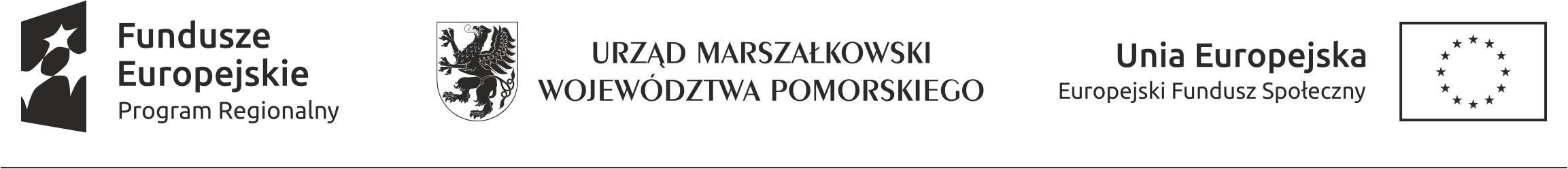 UNIEWAŻNIENIE POSTĘPOWANIA DLA CZĘŚCI NR 1 i CZĘŚCI NR 2Dotyczy: Opracowanie autorskiego programu nauczania i przeprowadzenie cyklu zajęć pozalekcyjnych dla uczniów szczególnie uzdolnionych w ramach projektu „Zdolni 
z Pomorza - powiat lęborski” współfinansowanego ze środków Unii Europejskiej
 w ramach Europejskiego Funduszu Społecznego, Regionalny Program Operacyjny Województwa Pomorskiego na lata 2014 – 2020.Powiat Lęborski - 84-300 Lębork, ul. Czołgistów 5, jako Zamawiający, działając na podstawie art. 260 ust. 1  i ust.2 ustawy z dnia 11 września 2019 roku Prawo zamówień publicznych (Dz. U. z 2021 r. poz. 1129 ze zm.) zwanej dalej „ustawą”, niniejszym zawiadamia o: UNIEWAŻNIENIU POSTĘPOWANIA w części nr 1 i w części 2Uzasadnienie faktyczne i prawne:W prowadzonym postępowaniu w części 1 i w części 2 w terminie wyznaczonym do składania ofert, nie wpłynęła żadna oferta. Na mocy ustawy Pzp art. 255 pkt 1, Zamawiający unieważnia postępowanie o udzielenie zamówienia we wskazanej części, z uwagi na to, że nie złożono w niej żadnej oferty.